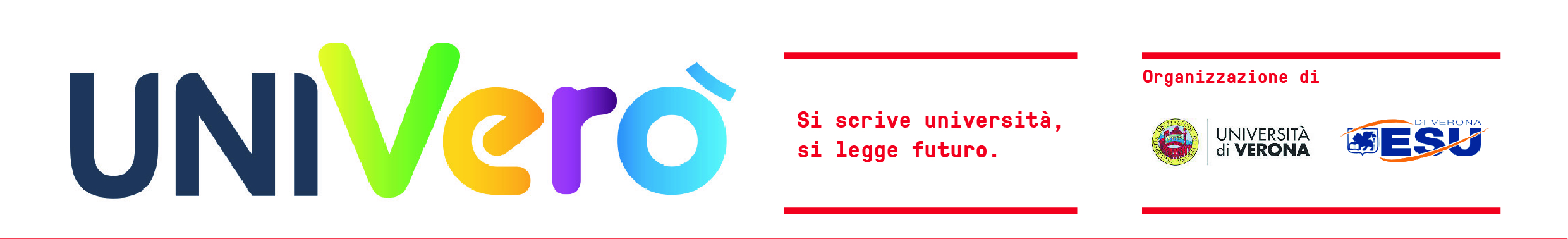 Verona, 11 ottobre 2019Conferenza stampaUniverò 2019Presentazione del festival dell’orientamento al lavoroVenerdì 11 ottobre, ore 11Sala Barbieri, Palazzo GiuliariVia dell’Artigliere, 8Spettabile redazione,Venerdì 11 ottobre, alle 11, nella sala Barbieri di Palazzo Giuliari, via dell’Artigliere, 8, si terrà la conferenza stampa di Univerò 2019, la quinta edizione del festival dell’orientamento al lavoro promosso da Università ed Esu Verona. Dal 15 al 17 ottobre nella cornice del Polo Santa Marta si terranno eventi, workshop e incontri con personaggi di spicco del mondo professionale e della formazione.Il programma dell’iniziativa sarà presentato da Tommaso Dalla Massara, presidente del comitato scientifico del Festival Univerò e dal presidente di Esu Verona Francesca Zivelonghi.La vostra presenza sarà particolarmente gradita.Ufficio Stampa e Comunicazione istituzionaleDirezione Comunicazione e GovernanceTelefono: 045.8028015 - 8717M. 335 1593262Email: ufficio.stampa@ateneo.univr.it